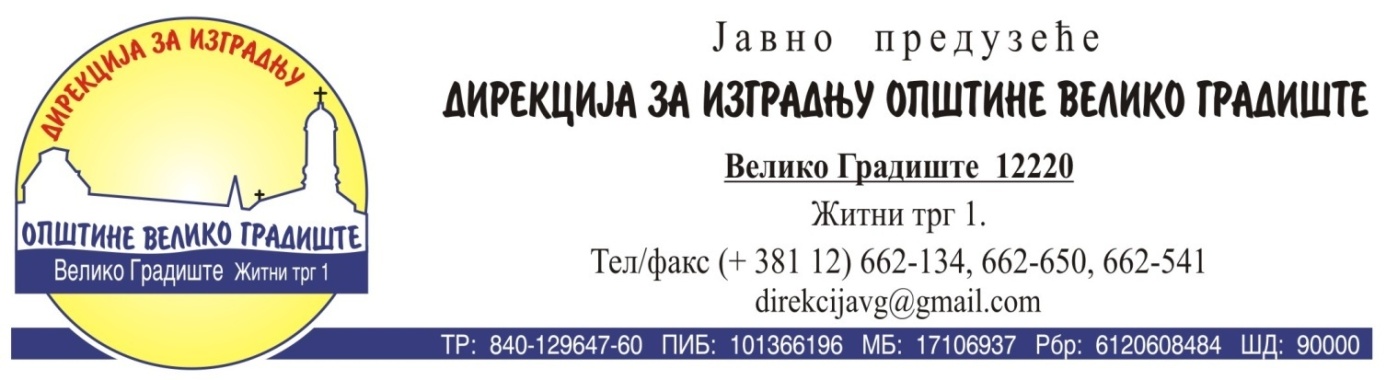 Број:630/2015-ЈНДатум:04.11.2015. годинеОБАВЕШТЕЊЕ О ЗАКЉУЧЕНОМ УГОВОРУНазив наручиоца:  ЈП “Дирекција за изградњу општине Велико Градиште“Адреса наручиоца: Житни трг бр. 1, 12220Велико ГрадиштеИнтернетстраницанаручиоца: direkcijavg@gmail.com, www.direkcijavg.com,Врста наручиоца: Јавно предузеће – локална самоуправаВрста предмета: РадовиЗа радове: опис предмета набавке, назив и ознака из општег речника набавке:Опис предмета набавке: летње одржавање макадамских улица у граду и  локалних путева у насељима (рад механизације и насипање ризлом)Ознака из општег речника набавке: 45233220-РадовинаповршинскомслојупутеваУговоренавредност:370.000,00 динара без ПДВ-а, односно 444.000,00 динара са ПДВ-ом.Критеријумзадоделууговора: Избор најповољније понуде обавиће се применом критеријума најнижа понуђена цена.Уколикодвеиливишепонудаимајуистунајнижупонуђенуцену, каонајповољнијабићеизабранапонудаоногпонуђача која је прва заведена код наручиоца.Бројпримљенихпонуда:двеПонуђенацена:	-највиша: 375.000,00без ПДВ-а	-најнижа: 370.000,00без ПДВ-аПонуђена цена код прихватљивих понуда:	-највиша: 375.000,00без ПДВ-а	-најнижа: 370.000,00без ПДВ-аДеоиливредностуговоракојићесеизвршитипрекоподизвођача:немаподизвођачаДатумдоношењаодлуке о доделиуговора:27.10.2015. годинеДатумзакључењауговора: 03.11.2015. годинеОсновниподаци о добављачу: АТР „Ивановић превоз“ Новица Ивановић, са седиштем у Великом Градишту, улица Бошка Вребалова,бр.бб,  ПИБ 101366145, Матични број 54849583,број рачуна 160-44-862-29, назив банке Банка интеса, телефон 063/27-60-96, телефакс 012/660-455, кога заступа Новица ИвановићОколностикојепредстављајуоснов за измену уговора:Нема околности.Остале информације. /Ј.П. Дирекција за изградњу Општине Велико ГрадиштеВ.д. директор_______________________Сандра Милошевић